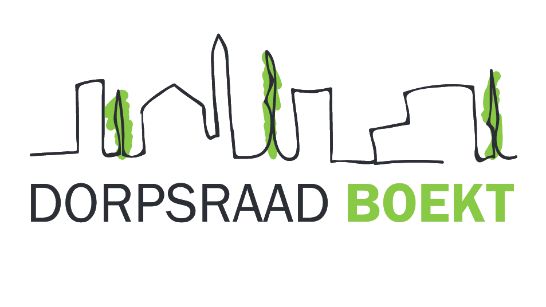 Beste nieuwe dorpsgenoot, Welkom in Boekt, een gezellig dorp van Heusden-Zolder !Met deze brochure willen we jullie meer info geven over het reilen en zeilen in Boekt.Boekt is niet alleen een dorp waar je door de nabijheid van de autoweg snel alle kanten uit kunt, maar tevens een groen en rustig dorp waar het goed is te leven en op te groeien.Je zal vlug ontdekken dat er een boeiend en actief verenigingsleven is waarover je verder in deze folder meer info vindt en er zijn ook enkele evenementen die mensen van ver buiten Boekt aantrekken.Het buurthuis is een echte ontmoetingsplaats waar je ook de tennisclub, petanqueclub en een afdeling van de kunstacademie kunt vinden. Geniet er van een frisse pint of speciaal biertje, sla een praatje met de bezoekers en je zult snel opgenomen worden in de gemeenschap.
In het buurthuis zijn er tevens gratis vergaderzalen beschikbaar. Meer info bij de uitbaters.Hopelijk voelen julle je snel thuis en tot binnenkort !P.S. : voor de digitale versie van deze brochure ga je naar https://www.boekt.be/links.html waar je kunt doorklikken voor meer info.Wat valt er zoal te beleven in Boekt ? … Meer dan je denkt !Hier een chronologisch overzicht :De eerste vrijdag van mei is er de Highway Party, georganiseerd door de Chiro. Deze fuif trekt jongeren aan van heinde en ver en heeft een ijzersterke line-up.Het Pinksterweekend betekent feest in Boekt met, jawel u raadt het al … Boekt Feest !Op vrijdagavond tekent Voetbalclub “Wieze Boys” voor een avond vol muziek met een coverband en afterparty. Ambiance gegarandeerd !Zaterdagnamiddag is er een Viking Kubb toernooi en vanaf 16u30 kan je aanschuiven bij het grootste pop-up restaurant van Limburg met de jaarlijkse dorps-BBQ aan een zeer democratische prijs. Aansluitend is er dan Boekt Quizt ! met daarna een optreden en / of DJ tot in de vroege uurtjes.Zondag is het de grote familienamiddag voor klein en groot met animatie, kinderspelen, springkastelen, … Het gezellige terras is dé plaats om elkaar te ontmoeten, iets te drinken en niet te vergeten een hapje te eten van één van de aanwezige foodtrucks op het terrein. Afsluiten doen we met de legendarische tombola waar je steevast een ballonvlucht kan winnen.Het laatste weekend van juli is het tijd voor de jaarlijkse kermis. Op de parking aan het buurthuis kunnen de kinderen zich amuseren aan één van de kermiskramen terwijl de ouders op het terras van het buurthuis kunnen keuvelen. Een smoutebol is natuurlijk ook niet te versmaden!Rond 11 november is er het jaarlijkse St Maartensvuur, georganiseerd door de Chiro. Een goede reden om nog eens buiten te komen en elkaar te ontmoeten tijdens de herfstdagen, met een vuur om U tegen te zeggenDe Winterhappening sluit het jaar af en gaat meestal de zaterdag vóór Kerstmis door. Een gezellige winteravond waar ook de school actief aan meewerkt. De kinderen brengen enkele stukjes van zang, dans, enzovoorts en ze kunnen zich ook amuseren met de aanwezige volksspelen. Achteraf is er een live-optreden van lokale talenten. Een winterse borrel of biertje kan hier ook niet ontbreken in de periode waarin de dagen straks terug langer beginnen worden en men begint te dromen van de lente.Verenigingen Boekt heeft ook een rijk verenigingsleven. Hieronder vind je een overzicht met vermelding van de website. Deze gegevens kan je ook steeds terugvinden op www.boekt.be/links.html.Jeugd :Chiro Boektwww.chiroboekt.beSpeelpleinwerking Boektiesnl-nl.facebook.com/speelpleinwerking.Boekties/Sport :Voetbalclub Wieze Boyswww.vkwiezeboys.be Petanqueclub Boektwww.pfv.be/nl/c/19/2/afdelingen---clubs/limburg---03 Tennisclub Boektwww.tcboekt.be WTC Sportvrienden Boektwtcboekt.be WTC KWB Boektwww.bloggen.be/wielertoeristen_kwb_boekt/ Schuttersgilde De Vrije Schutters H. Hart BoektHofeinde 126 (zaal Weyerman) - eddy.vlaminck@telenet.be – Tel : 0486/87 83 31Vissersclub De Meylandtvisserswww.meylandtvissers.be Socio-Cultureel :Kreabo, de lokale toneelverenigingwww.kreabo.be Neos (NEtwerk van Ondernemende Senioren)www.neosvzw.be/page?page=heusdenzolder&orl=24 KWB Gezinsweekend Boektwww.facebook.com/Gezinsweekend-Boekt-150606984975361/ Fietsersbond Heusden-Zolderwww.fietsenvanhtotz.be Samana (Ziekenzorg)www.samana.be/afdelingen/afdeling/boekt-863/ Okrawww.okra.be Boekt voor DummiesVerloren Brug : een brug over de autoweg E314 aan de Kiewitstraat. Als je deze oversteekt kom je in natuurgebied “De Wijers” waar je mooie wandelingen kunt maken naar de kluis (zie verder) en het Circuit van Zolder-Terlaemen.Rooi Beek : als je over de “verloren brug” gaat kom je op een bepaald moment de “Rooi Beek” tegen, genoemd naar de kleur van het water door het hoge ijzergehalte.De Kluis: als je over de “Rooi Beek” bent kan je verder naar de Kluis van Bolderberg. Bovenop de Bolderberg staat een kapel met aanpalende woonst waar nog een kluizenaar woont. Enkele meters van de Kluis verwijderd kom je op het sterrenplekje met schitterend uitzicht op kasteel Terlaemen.Kayenberg : Residentiële wijk Kasteel Meylandt : Wordt momenteel gebruikt door de gemeentelijke academie voor schone kunsten. Achter het kasteel ligt een visvijver en de “Blokhut”, het lokaal van de vissersclub waar je ook iets kan drinken aan democratisch prijzen.Het "Routeke" : oud kolenspoor dat nu deel uitmaakt van het fietsroutenetwerkUbbelvelden (Ubbelstraat 104) : de place to be waar de jeugdlokalen gelegen zijn en waar ook de Highway Party, Boekt Feest, het St Maartensvuur en de Winterhappening doorgaan. Ook de parking van het Buurthuis en toegang tot de lagere school is hier te vinden. Op het einde van de parking vind je de glasbollen.Voor een stratenplan van de gemeente kan je terecht op streetmap.icordis.be/?cid=260 Dorpsraad BoektWAT IS DE DORPSRAAD ? De Dorpsraad wil een schakel zijn tussen de inwoners van Boekt en het gemeentebestuur, een aanspreekpunt voor zowel de inwoners als voor het gemeentebestuur. De Dorpsraad vergadert om de 2 maanden in Buurthuis "Den Ubbel" behalve in juli en augustus. 1 keer per jaar is er ook een volksvergadering voor alle inwoners van Boekt. Je bent dan van harte welkom. Je kunt natuurlijk ook altijd een vraag of een opmerking mailen, via het contactformulier op onze website of natuurlijk gewoon schrijven of telefonisch contact opnemen. . Iedereen kan lid worden van de Dorpsraad. Je moet wel 18 jaar zijn en vooral betrokken zijn bij de plaatselijke samenleving. Er wordt gevraagd aan de mensen die lid zijn om actief deel te nemen aan de vergaderingen en activiteitenCONTACTGEGEVENS : Kurt Van Hecke				Eddy Luyten 				Johan PhilipsVoorzitter				Ondervoorzitter 			SecretarisVlamingenlaan 20			De Panestraat 79			Kleine Ubbelstraat 103550 Heusden-Zolder			3550 Heusden-Zolder			3550 Heusden-Zolderkuvah@live.be 				eddy20.luyten1964@telenet.be 	johan.kathy@telenet.be +32 472 53 10 11			+32 477 21 10 60			+32 498 46 07 92Wijkagent :Herman Thiels+32 11 45 01 11herman.thiels@police.belgium.eu Website : www.boekt.be E-Mail : info@boekt.be	Facebook : https://www.facebook.com/Dorpsraad.Boekt/ of https://www.facebook.com/groups/820242711767386 (ge zijt van Boekt als ge …)VBS Boekt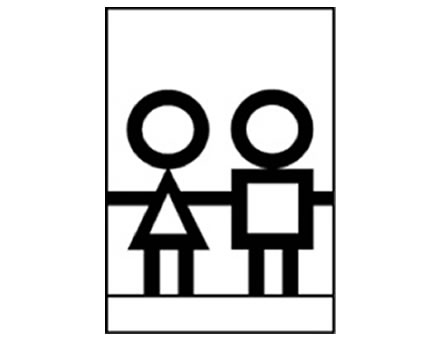 Vrije Basisschool Boekt… meer dan ‘school’ alleen! 

Centraal in Boekt ligt de Vrije Basisschool.
Zowel kleuters als lagere schoolkinderen kunnen hier naar school gaan.
De kleuterschool bestaat uit 8 klassen (2 per leeftijd) en de lagere school uit 12 (2 per leerjaar).
Indien je kind de leeftijd van 2,5 jaar bereikt heeft, mag het naar school komen.
Om je kind in te schrijven op school moet je je houden aan een strikte regelgeving:die vind je op onze website www.basisschoolboekt.be/inschrijven

Onze school staat voor innovatie!In de kleuterschool wisselen thematische activiteiten zich af met activiteiten rond de lighthouse (projecties op de grond),
de beebot en scratch (programmeren voor kleuters) en ervaringsgerichte opdrachten binnen en buiten de klasmuren.
Ook de vele educatieve uitstappen doen de leefwereld van onze kleuters verder verruimen.
In de lagere school staat differentiatie op maat van het kind centraal!
Aan de hand van co-teaching geven we onze kinderen de kans om te leren van mekaar
in kleine, middelgrote en grote groepen, onder begeleiding van meerdere verantwoordelijke leerkrachten.
Ook de initiatielessen Frans vanaf het 2de leerjaar, de meerdaagse uitstappen vanaf het 4de leerjaar,
de deelname aan de First Lego League (programmeren in combinatie met een wetenschappelijk onderzoek) in het 6de leerjaar zijn enkele ‘uithangborden’ van onze school waar we terecht fier op zijn!
Dit in combinatie met de behaalde resultaten van onze oud-leerlingen in het secundair, hoger en universitair onderwijs maakt van onze school een leerrijke plaats waar we kinderen de mogelijkheid geven ten volle zichzelf te zijn en te ontwikkelen op hun eigen manier.

De laatste jaren hebben we heel wat investeringen (nieuwe ramen, nieuwe daken, renovatie van klassen, een overdekte speelplaats, een eigen sportcomplex,…) gedaan om in de school deze vernieuwingen te kunnen doorvoeren.
Deze vernieuwingen kaderen allemaal in een ’15-jarig Masterplan’ dat we graag in juni 2025 volledig verwezenlijkt zien.

Buiten op onze website vind je op onze FB-pagina ‘Oudercomité Vrije Basisschool Boekt’ nog heel wat informatie terug.
Moesten er nog vragen zijn dan kan je altijd terecht in:
Vrije Basisschool Boekt
Reitveld 7
3550 Heusden-Zolder011/53.78.69www.basisschoolboekt.be 

Miet VanbilsenSchoolhoofd Vrije Basisschool Boekt